           SUDBURY MINOR HOCKEY ASSOCIATION               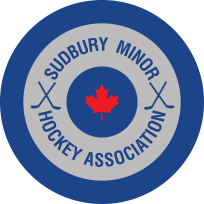 2019/2020 AAA Coaching Application (must be submitted as a package)Interviews will not be granted without a Head Coach and Manager listed belowHead Coach and Manager must be present at interviewWhat are your anticipated local and out of town tournaments?What is your anticipated season budget?  (Please bring copy to interview)This application must be signed and completed in all areas.  Failure to do so could result in the application not being considered.Prior to selection, you will require an interview.All teams are responsible for having a certified trainer with current N.O.H.A. certification and proper accreditation of all staff.Managers and Coaches are responsible for team personnel, players and parents’ behaviorAll team staff, players and parents must adhere to the NOHA Code of Conduct ._____________________________     _________________________     _______________________________Head Coach Signature                                       Date                                                          Manager SignatureSubmit this application via e-mail to:  smha@sudburyminorhockey.ca	OR IN PERSON to:  SMHA Office, Minnow Lake Place (2nd floor), 1127 Bancroft Drive, Sudbury ON   P3B 1R6IMPORTANT:  Applications must be RECEIVED no later than February 15, 2019 at 4:00 pm Sudbury Minor Hockey Coaching Selection PolicyObjective:To select the properly qualified coach for each AAA team:Qualifications Currently Required by NOHA: Peewee (AAA) TeamsAll Head Coaches require Speak Out or Respect in Sport – Activity Leader, Checking (Coach – Instructional Stream – Checking Skills 1), and must be Development 1 “Certified”All Assistant Coaches require Speak Out or Respect in Sport – Activity Leader, Checking (Coach – Instructional Stream – Checking Skills 1), and must be either Development 1 “Trained”, High Performance 1 “Trained” or High Performance 1 “Certified”.All Trainers require valid Level 2 Trainers or higher (3 year term) and Speak Out or Respect in Sport – Activity Leader certification.All Managers require Speak Out or Respect in Sport – Activity Leader certification.Maximum of two Managers and two Trainers registered per team.All Coaches, Trainers, and Managers require a Criminal Record Check, including a Vulnerable Sector Check to be submitted to their Minor Hockey Association or Single Entry Team.All staff must complete the Gender Identity and Expression course.Each team must have at least one qualified coach and at least one certified trainerBantam (AAA) and Midget (AAA) Teams (includes Minor Teams)All Head Coaches require Speak Out or Respect in Sport – Activity Leader, Checking (Coach – Instructional Stream – Checking Skills 1), and must be High Performance 1 “Certified.”All Assistant Coaches require Speak Out or Respect in Sport – Activity Leader, Checking (Coach – Instructional Stream – Checking Skills 1), and must be either Development 1 “Trained,” High Performance 1 “Trained,” or High Performance 1 “Certified.”All Trainers require valid Level 2 Trainers or higher (3 year term) and Speak Out or Respect in Sport – Activity Leader certification.All Managers require Speak Out or Respect in Sport – Activity Leader certification.Maximum of two Managers and two Trainers registered per team.All Coaches, Trainers, and Managers require a Criminal Record Check, including a Vulnerable Sector Check to be submitted to their Minor Hockey Association or Single Entry Team.All staff must complete the Gender Identity and Expression course.(Each team must have at least one qualified coach and at least one certified trainer)Process:A Coaching Selection Committee, determined by The Sudbury Minor Hockey Association, will review all coaching applications and will arrange interviews with team staff applicants. Not everyone who applies will necessarily receive an interview.Upon completion of the interview process, the Coaching Selection Committee will convey their recommendations to the Sudbury Minor Hockey Association Board of Directors.  All decisions will be made by the Sudbury Minor Hockey Association Board of Directors.